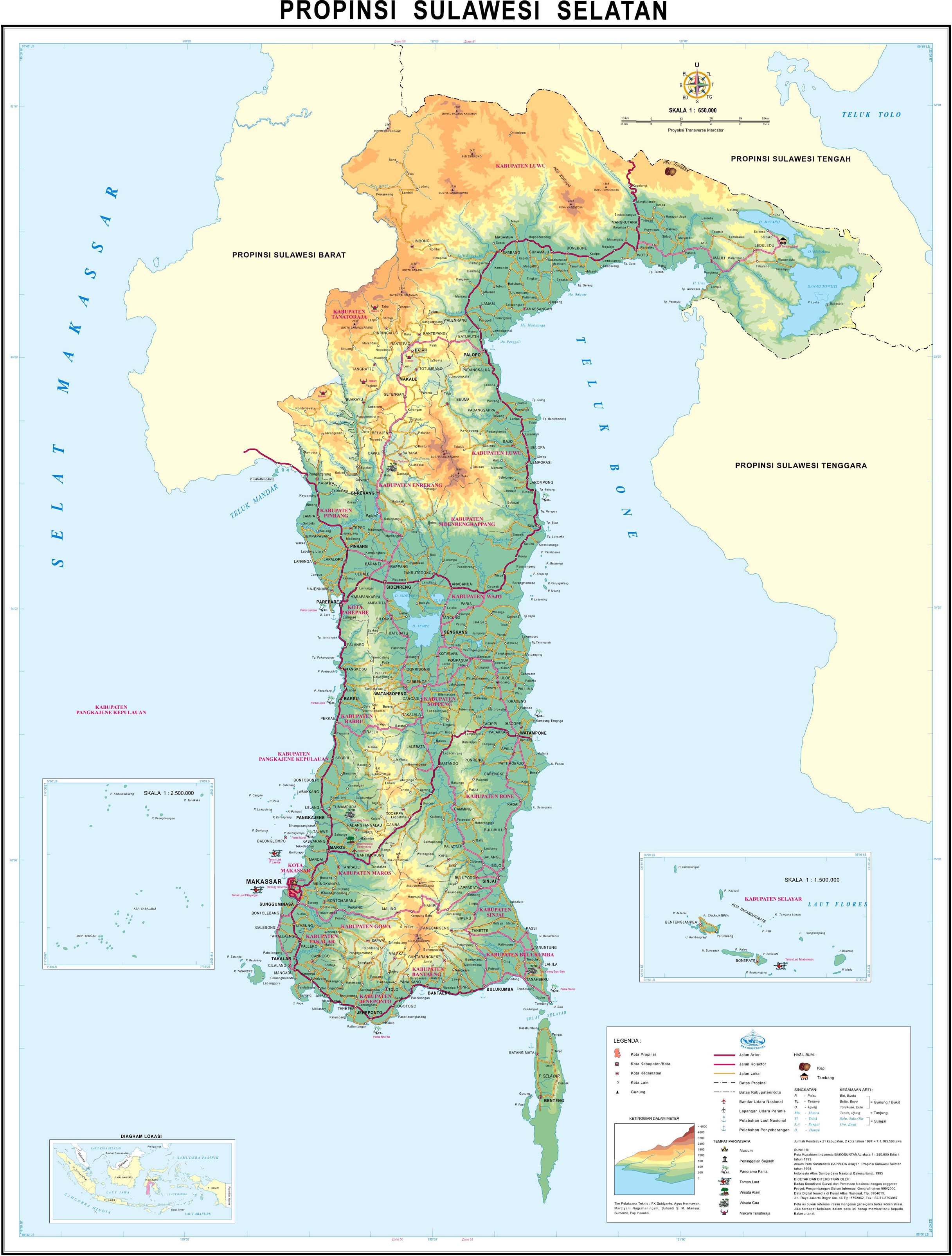 GAMBAR GLOBE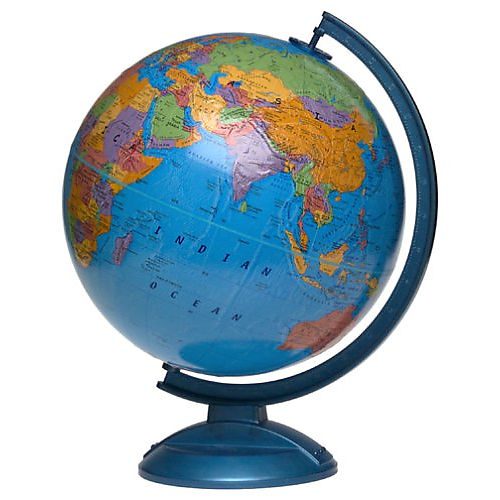 SKALA PETA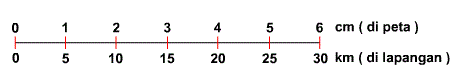 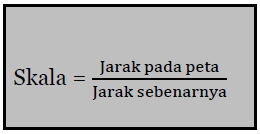 KENAMPAKAN ALAM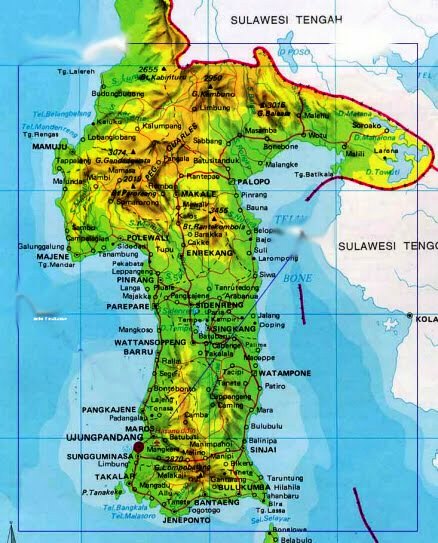 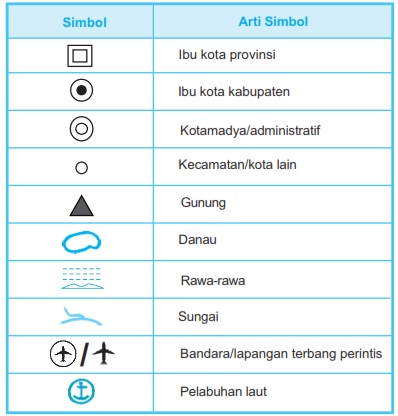 